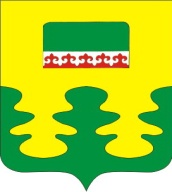 Об утверждении перечня  автомобильных дорог  общего пользования местного значения Урмаевского сельского поселения Комсомольского районаЧувашской РеспубликиВо исполнение Федерального закона от 8 ноября . N 257-ФЗ "Об автомобильных дорогах и о дорожной деятельности в Российской Федерации и о внесении изменений в отдельные законодательные акты Российской Федерации" добавить в перечень автомобильных дорого общего пользования  ул. Зеленая с протяженностью 420м. ,и с общей протяжённостью 1,120 администрация Урмаевского сельского поселения Комсомольского района п о с т а н о в л я е т:1.Утвердить перечень автомобильных дорог общего  пользования местного значения  Урмаевского сельского поселения Комсомольского района Чувашской Республики, согласно приложению №1.2. Признать утратившим силу постановление администрации Урмаевского сельского поселения Комсомольского района Чувашской Республики от 05.12.2020г. № 133аВрио. главы сельского поселения 	                           А.А.Арифуллина.                                                                                       Приложение №1П Е Р Е Ч Е Н Ьавтомобильных дорог общего пользования,  к постановлению администрации                                                                                              Урмаевского сельского поселения                                                                                       Комсомольского района  Чувашской                                                                                       Республики от 05.12.2022г. №57ЧĂВАШ РЕСПУБЛИКИ КОМСОМОЛЬСКИЙ  РАЙОНĚ ЧУВАШСКАЯ РЕСПУБЛИКА   КОМСОМОЛЬСКИЙ РАЙОН  ЧĂВАШ РЕСПУБЛИКИ КОМСОМОЛЬСКИЙ  РАЙОНĚ АДМИНИСТРАЦИЯУРМАЕВСКОГО  СЕЛЬСКОГОПОСЕЛЕНИЯ ПОСТАНОВЛЕНИЕ05.12.2022г. №57с. УрмаевоУРМАЕЛ  ЯЛ ПОСЕЛЕНИЙĚН АДМИНИСТРАЦИĔ                    ЙЫШАНУ                                                                        05.12.2022г. №57Урмаел  ялěАДМИНИСТРАЦИЯУРМАЕВСКОГО  СЕЛЬСКОГОПОСЕЛЕНИЯ ПОСТАНОВЛЕНИЕ05.12.2022г. №57с. УрмаевоУтвержденпостановлением Урмаевского сельского поселенияКомсомольского района от  05.12.2022  № 57                                    (приложение № 1)Название улицкм1ул.Южная с.Урмаево0,7002ул.Ленина с.Урмаево1,3003ул.Пушкина с.Урмаево0,8004ул.Пионерская  с.Урмаево0,7005ул.Советская с.Урмаево1,3006ул.Баумана с.Урмаево1,4007ул.Школьная с.Урмаево0,5808ул.Молодежная с.Урмаево0,4009ул.М.Джалиля с.Урмаево1,86510ул.Приовражная с.Урмаево 1,10011ул.Северная с.Урмаево0,80012ул.Ф.Бурнаш с.Урмаево0,80013ул.Овражная с.Урмаево0,30014улСадовая с.Урмаево0,30015ул.Солнечная с.Урмаево0,40016ул.Ягодная с.Урмаево0,50017ул.Дружбы с.Урмаево0,98618ул.Мира с.Урмаево1,20519ул.Луговая с.Урмаево0,60020ул.Озерная с.Урмаево0,30021ул.Горная с.Урмаево0,20022ул.Речная с.Урмаево0,70023ул.Нагорная с.Урмаево0,50024ул.Полевая с.Урмаево0,20025ул.Родниковая с.Урмаево0,30026ул.Сенгерей с.Урмаево0,30027ул.М.Горького с.Урмаево0,50028ул.Снежная с.Урмаево0,20029Ул.Центральная с.Урмаево0,21030ул.Новая с.Токаево0,80031ул.Мира с.Токаево0,80032ул.Снежная с.Токаево  0,70033ул.Школьная с.Токаево2,10034ул.Пушкина с.Токаево1,20035ул.Садовая с.Токаево1,20036ул.Ленина с.Токаево0,60037ул.Ключевая с.Токаево0,50038ул.Северная с.Токаево0,50039ул.Молодежная с.Токаево0,60040ул.Полевая с.Токаево0,70041ул.Зеленая с.Токаево1,12042ул.Дружбы с.Токаево0,60043ул.Солнечная с.Токаево0,300Итого по сельскому поселению30966Инвентарный номерНаименование автомобильных дорогПротяженность (км)ул.Зеленая с.Токавево420мИТОГО:1120м.